AufgabeAussortieren!Den ganzen Tag über kommen die Sammelfahrzeuge auf den Betriebshof der Glasfabrik und leeren ihreBehälter in die Altglasbunker, nach Farben getrennt: grün zu grün, braun zu braun und weiß zu weiß. BeimRecycling würden Fremdstoffe stören, darum wird mehrfach nachsortiert. Plastikflaschen zum Beispiel werden gleich auf dem ersten Band entfernt, andere Materialien erst nach dem Zerkleinern.Metalle wie Schraubdeckel von Marmeladengläsern werden durch starke Magnete entfernt. Teile aus Plastikoder Kunststoff, die leichter sind als Glas, werden abgesaugt. Aber wie kann man Porzellan oder Steine vomFörderband mit dem zerkleinerten Material aussortieren? Wie könnte eine Maschine aussehen, die das automatisch macht?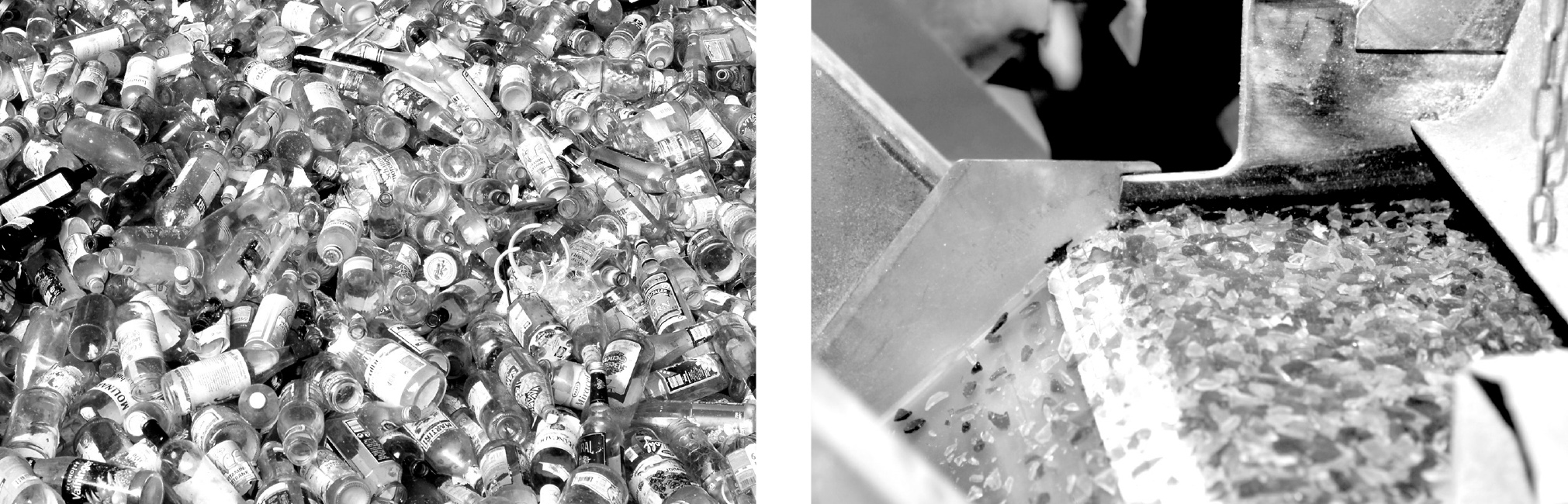 Eure AufgabeKonstruiert eine Vorrichtung oder Maschine, die selbstständig Glas von Porzellan und ähnlichenMaterialien unterscheiden kann und solche störenden Teile von einem Förderband entfernen kann.Welche Eigenschaften der Materialien muss eine solche Maschine erkennen und unterscheiden   können?Welche Bauelemente braucht ihr dazu?Macht eine Skizze, wie ihr euch so eine Maschine vorstellt, und beschriftet sie!